 YogaWorkshop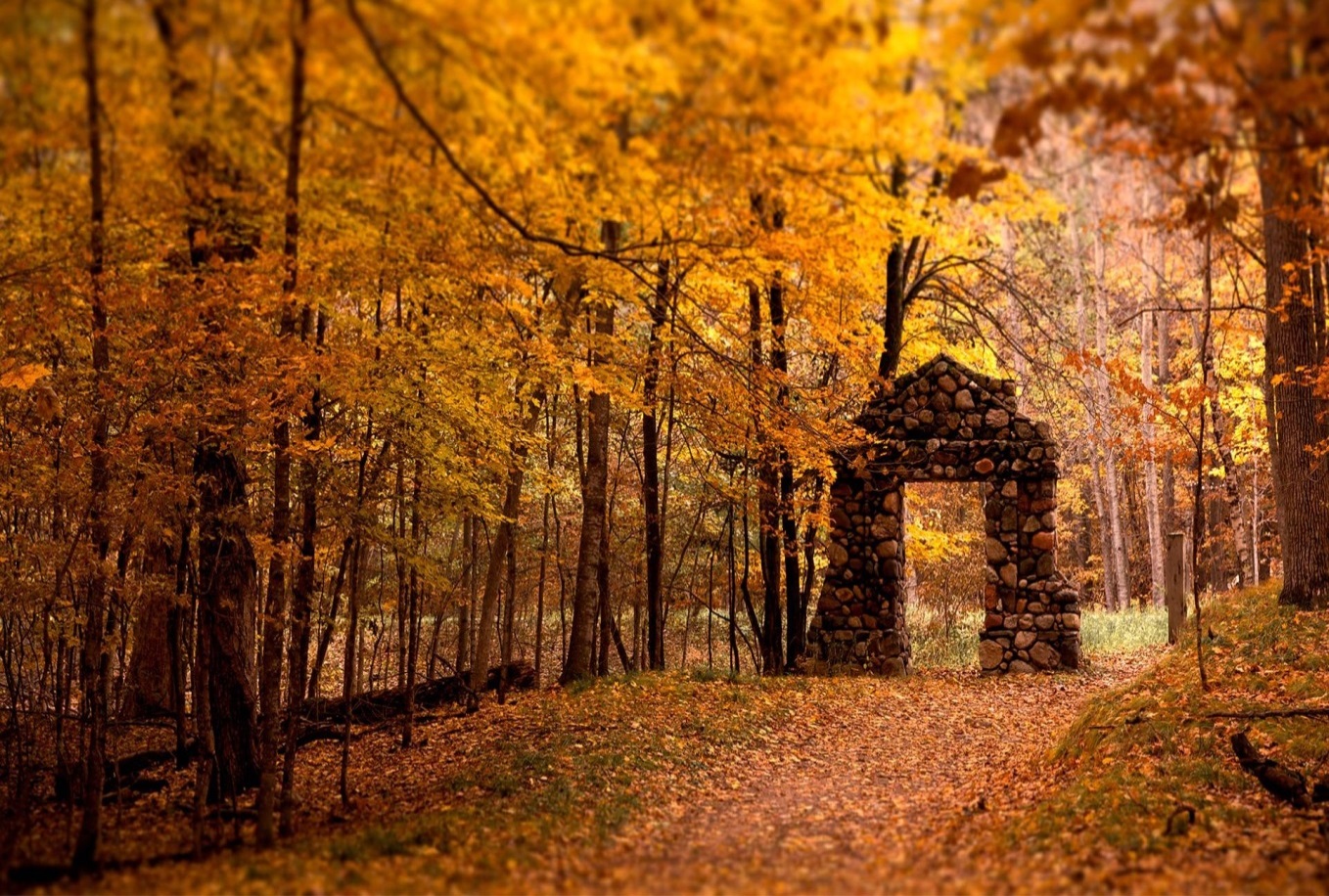 
Inspiriert durch das Thema Tiefe und langsame Ujjayi Atmung führt uns durch den ganzen Workshop, sehr bewußt folgen die langsamen Bewegungen der Asanas den Atemzügen. Etwas blockiert den Fluß der Bewegung? Es ist alt und verbraucht, Zeit, sich davon zu trennen.Ent-scheiden steht an: was ist gut für mich, was nicht. Das Eine behalten, das Andere loslassen, aus-scheiden.Unser Workshopthema im Bezug zur 5-Elementenlehre der traditionellen Chinesischen Medizin:Das Element des Herbstes ist Metall. Die Energien/Organe, die dazu gehören, sind Lunge und Dickdarm. Ein wichtiger Aspekt des Metallelements ist das Trennen, Abgrenzen und Ausscheiden. Hier ist auch das Immunsystem angesprochen. Das klare "Nein" nach Außen ist Teil des "Ja" zu sich selbst.In dieser Jahreszeit zieht die Energie sich nach Innen zurück. Die Prozesse finden nicht mehr sichtbar im Außen statt, sondern weniger greifbar im Inneren. Hierauf stimmen wir uns mit diesem Workshop ein. Es ist eine Chance, die allgemein übliche Fokussierung auf Oberflächen und äussere Prozesse zu relativieren. 35 € early bird Tarif bis 8. November, danach 42€Alle Niveaus willkommen (erste Yogaerfahrungen von Vorteil)Matte (falls vorhanden) bitte mitbringen